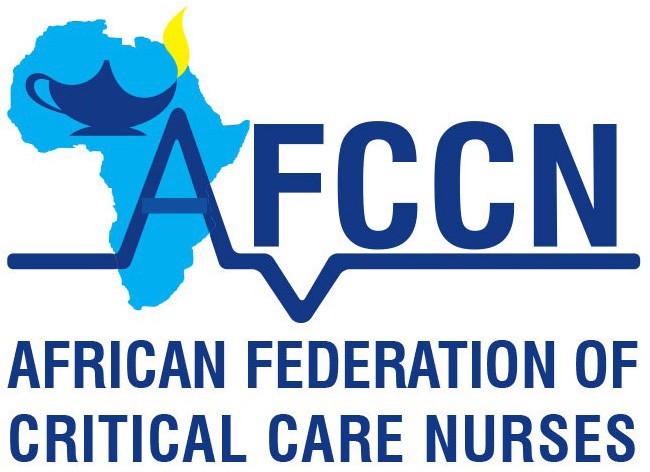 APPLICATION FOR MEMBERSHIPNAME OF ORGANISATION:ADDRESS:PRESIDENT’S NAME: EMAIL:SECRETARY’S NAME: EMAIL:NAME OF COUNTRY REPRESENTATIVE TO AFCCN:HOW MANY MEMBERS BELONG TO YOUR ORGANISATION:NAME AND SIGNATURE OF REPRESENTATIVE:NB: Please provide a copy of your constitution and send with above information to: ntohdaniel@yahoo.comTel: +237 683 771 639/+256 772 647 341www.africanfccn.org